Protokół Nr 120/20z posiedzenia Zarządu Powiatu Jarocińskiegow dniu 06 października 2020 r. Termin posiedzenia Zarządu na dzień 06 października 2020 r. został ustalony przez p. Starostę. W obradach wzięło udział trzech Członków Zarządu zgodnie z listą obecności. W posiedzeniu uczestniczyli także:Jacek Jędrzejak – Skarbnik Powiatu,Ireneusz Lamprecht – Sekretarz Powiatu,Henryk Szymczak – Prezes Spółki „Szpital Powiatowy w Jarocinie”.Starosta p. Lidia Czechak rozpoczęła posiedzenie, witając wszystkich przybyłych. Ad. pkt. 2Starosta, przedłożyła do zatwierdzenia porządek obrad i zapytał, czy ktoś chce wnieść do niego uwagi. Zarząd w składzie Starosta, Wicestarosta oraz M. Stolecki jednogłośnie, bez uwag zatwierdził przedłożony porządek obrad. Posiedzenie Zarządu przebiegło zgodnie 
z następującym porządkiem:Otwarcie posiedzenia.Przyjęcie proponowanego porządku obrad.Przyjęcie protokołu nr 119/20 z posiedzenia Zarządu w dniu 30 września 2020 r.Zapoznanie się z pismem Spółki "Szpital Powiatowy w Jarocinie" nr SZP/P/168/2020.Rozpatrzenie projektów umów do kredytu inwestycyjnego spółki Szpital Powiatowy 
w Jarocinie sp. z o.o.Rozpatrzenie pisma Spółki "Szpital Powiatowy w Jarocinie" nr SZP/P/171/2020.Rozpatrzenie pisma Powiatowego Inspektoratu Nadzoru Budowlanego 
nr PINB.311.2.10.2020.BK w sprawie zmian w planie finansowym na 2020 r.Rozpatrzenie pisma "Domostwo" w Górze nr 032.38.2020 w sprawie zmian w planie finansowym na 2020 r.Rozpatrzenie pisma Domu Pomocy Społecznej w Kotlinie nr DK.311.31.2020.KB 
w sprawie zmian w planie finansowym na 2020 r.Rozpatrzenie wniosku Zespołu Szkół Ponadpodstawowych nr 1 w Jarocinie 
nr ZSP1.071.22.2020 o podział wakatu.Rozpatrzenie wniosku Zespołu Szkół Przyrodniczo - Biznesowych w Tarcach nr ZSP-B 071.1.34.2020 o środki finansowe.Rozpatrzenie pisma Zespołu Szkół Ponadpodstawowych nr 2 w Jarocinie nr ZSP 0312.7.2020 w sprawie zmian w planie finansowym na 2020 r.Rozpatrzenie pisma Zespołu Szkół Ponadpodstawowych nr 2 w Jarocinie nr ZSP 0312.8.2020 w sprawie zmian w planie finansowym na 2020 r.Rozpatrzenie pisma Zespołu Szkół Ponadpodstawowych nr 2 w Jarocinie nr ZSP-3111/16/2020 w sprawie wyrażenia zgody na nauczanie indywidualne.Rozpatrzenie pisma Zespołu Szkół Ponadpodstawowych nr 2 w Jarocinie nr ZSP-3111/17/2020 w sprawie wyrażenia zgody na nauczanie indywidualne.Rozpatrzenie pisma Wydziału Oświaty i Spraw Społecznych nr O.425.24.2020 
w sprawie zmian w planie finansowym na 2020 r.Rozpatrzenie wniosku Komisji Rolnictwa i Ochrony Środowiska nr BR.0014.3.2020.Rozpatrzenie pisma Urzędu Miejskiego w Jarocinie nr WR-RGK.7230.5.177.2020 
w sprawie wspólnego ponoszenia kosztów obsługi sygnalizacji świetlnej.Zapoznanie się z Uchwałą Składu Orzekającego Regionalnej Izby Obrachunkowej 
w Poznaniu z dnia 30 września 2020 r. w sprawie wyrażenia opinii o informacji 
o przebiegu wykonania budżetu Powiatu Jarocińskiego za I półrocze 2020 roku.Zatwierdzenie arkusza organizacyjnego Zespołu Szkół Specjalnych w Jarocinie.Finansowanie projektów unijnych - rozdział 85395.Prace nad budżetem powiatu na 2021 rok. - cz.2Rozpatrzenie projektu uchwały Zarządu Powiatu Jarocińskiego w sprawie wyrażenia zgody trwałemu zarządcy na zawarcie umowy najmu sali tenisa stołowego w budynku położonym przy ul. Franciszkańskiej 2 w Jarocinie.Rozpatrzenie projektu uchwały Zarządu Powiatu Jarocińskiego w sprawie wyrażenia zgody trwałemu zarządcy na zawarcie umowy najmu sali sportowej w budynku położonym przy ul. Franciszkańskiej 2 w Jarocinie.Rozpatrzenie projektu uchwały Zarządu Powiatu Jarocińskiego w sprawie wyrażenia zgody trwałemu zarządcy na zawarcie umowy najmu sali sportowej w budynku położonym przy ul. Franciszkańskiej 2 w Jarocinie.Rozpatrzenie projektu uchwały Zarządu Powiatu Jarocińskiego w sprawie wyrażenia zgody trwałemu zarządcy na zawarcie umowy najmu sali sportowej w budynku położonym przy ul. Franciszkańskiej 2 w Jarocinie.Rozpatrzenie projektu uchwały Zarządu Powiatu Jarocińskiego w sprawie ogłoszenia wykazu nieruchomości położonej przy ul. Kościuszki 16 w Jarocinie przeznaczonej do oddania w najem w trybie bezprzetargowym na rzecz dotychczasowego najemcy.Rozpatrzenie projektu uchwały Zarządu Powiatu Jarocińskiego zmieniająca w sprawie opracowania planu finansowego zadań z zakresu administracji rządowej oraz innych zadań zleconych powiatowi na 2020 r.Rozpatrzenie projektu uchwały Zarządu Powiatu Jarocińskiego zmieniająca w sprawie opracowania planu finansowego urzędu jednostki samorządu terytorialnego na 2020 rok.Sprawy pozostałe.Ad. pkt. 3Starosta przedłożyła do przyjęcia protokół nr 119/20 z posiedzenia Zarządu w dniu 30 września 2020 r. Zapytała, czy któryś z Członków Zarządu wnosi do niego zastrzeżenia lub uwagi?Zarząd nie wniósł uwag do protokołu. Jednogłośnie Zarząd w składzie Starosta, Wicestarosta oraz M. Stolecki zatwierdził jego treść.Ad. pkt. 4Zarząd w składzie Starosta, Wicestarosta oraz M. Stolecki zapoznał się z pismem Spółki "Szpital Powiatowy w Jarocinie" nr SZP/P/168/2020.  Pismo stanowi załącznik nr 1 do protokołu.„Szpital Powiatowy w Jarocinie” Sp. z o.o. poinformował, że w dniu 30.09.2020 dokonał:-	wykupu obligacji na kwotę 730.000,00 zł i spłacił odsetki od obligacji w wysokości 
1 18.332,40 zł-	spłaty odsetek od kredytu inwestycyjnego w wysokości 13.270,68 zł-	spłaty raty kredytu inwestycyjnego w wysokości 93.750,00 złspłaty raty kredytu w rachunku bieżącym w wysokości 36.666,67 złAd. pkt. 5Starosta, przedłożyła do rozpatrzenia projekty umów do kredytu inwestycyjnego spółki Szpital Powiatowy w Jarocinie sp. z o.o. Pismo stanowi załącznik nr 2 do protokołu.Prezes stwierdził, że kredyt inwestycyjny na kwotę 1 mln zł jest nieaktualny, ponieważ odnowienie Wydziału Wewnętrznego można sfinansować pozyskanymi środkami 
z rewitalizacji, a spółka obecnie jest zainteresowana jedynie zakupem urządzenia do endoskopii. Postanowiono zwrócić się do gmin powiatu z propozycją sfinansowania urządzenia do endoskopii.Ad. pkt. 6Starosta, przedłożyła do rozpatrzenia pismo Spółki "Szpital Powiatowy w Jarocinie" 
nr SZP/P/171/2020.Pismo stanowi załącznik nr 3 do protokołu.Spółka poinformowała o bardzo dużych problemach z płynnością finansową. Na obecny stan księgowań miesiąca września wartość zobowiązań wymaganych wynosi już 2.457.522,99 zł. Należy oczekiwać, że kwota ta jeszcze wzrośnie po zaksięgowaniu wszystkich dokumentów dotyczących miesiąca września. Najstarsze zobowiązania wymagalne pochodzą z 9 maja 2020.Zarząd jednogłośnie w składzie Starosta, Wicestarosta oraz M. Stolecki nie wyraził zgody 
na wniosek.Ad.pkt.7Starosta, przedłożyła do rozpatrzenia pismo Powiatowego Inspektoratu Nadzoru Budowlanego nr PINB.311.2.10.2020.BK w sprawie zmian w planie finansowym na 2020 r. Pismo stanowi załącznik nr 4 do protokołu.Powiatowy Inspektorat Nadzoru Budowlanego zwrócił się o zmiany w planie finansowym na 2020 r. pomiędzy paragrafami. Zarząd jednogłośnie w składzie Starosta, Wicestarosta oraz M. Stolecki wyraził zgodę 
na zmiany.Ad.pkt.8 Starosta, przedłożyła do rozpatrzenia pismo "Domostwo" w Górze nr 032.38.2020 w sprawie zmian w planie finansowym na 2020 r. Pismo stanowi załącznik nr 5 do protokołu.Dyrektor zwrócił się o zmiany w planie finansowym na 2020 r. pomiędzy paragrafami. Zarząd jednogłośnie w składzie Starosta, Wicestarosta oraz M. Stolecki wyraził zgodę 
na zmiany.Ad.pkt.9Starosta, przedłożyła do rozpatrzenia pismo Domu Pomocy Społecznej w Kotlinie 
nr DK.311.31.2020.KB w sprawie zmian w planie finansowym na 2020 r. Pismo stanowi załącznik nr 6 do protokołu.Dyrektor zwrócił się o zmiany w planie finansowym na 2020 r. w planie finansowym. Zarząd jednogłośnie w składzie Starosta, Wicestarosta oraz M. Stolecki wyraził zgodę 
na zmiany w planie finansowym.Ad.pkt.10Starosta, przedłożyła do rozpatrzenia pismo Zespołu Szkół Ponadpodstawowych nr 1 
w Jarocinie nr ZSP1.071.22.2020 o podział wakatu. Pismo stanowi załącznik nr 7 do protokołu.Dyrektor Zespołu Szkół Ponadpodstawowych nr 1 w Jarocinie poinformował, że wyraził zgodę na rozwiązanie od dnia 28 października 2020 r. umowy o pracę za porozumieniem stron 
z p. Henrykiem Chojnackim, pracownikiem obsługi szkoły, zatrudnionym na stanowisku konserwatora, w związku z jego przejściem na emeryturę.Jednocześnie dyrektor szkoły zwraca się z wnioskiem o możliwość podziału powstałego wakatu w wymiarze etatu, na dwa odrębne, po pół etatu każdy, z przeznaczeniem na zatrudnienie konserwatora oraz osoby sprzątającej (sprzątaczki). Na stanowisko konserwatora w wymiarze pół etatu planowane jest zatrudnienie p. Roberta Nowaka, a na stanowisku sprzątaczki p. Krystyny Gacy. Należy zaznaczyć, że pan Robert Nowak był już zatrudniony w naszej szkole na zastępstwo, a obecnie w wymiarze pół etatu pracuje w Zespole Szkół Ponadpodstawowych nr 2 w Jarocinie na stanowisku robotnika gospodarczego. Pani Krystyna Gaca to emerytowany pracownik szkoły. Przed przejściem na emeryturę w 2019 r. była zatrudniona jako sprzątaczka w pełnym wymiarze czasu pracy.Zarząd jednogłośnie w składzie Starosta, Wicestarosta oraz M. Stolecki wyraził zgodę na wniosek.Ad.pkt.11Starosta, przedłożyła do rozpatrzenia pismo Zespołu Szkół Przyrodniczo - Biznesowych 
w Tarcach nr ZSP-B 071.1.34.2020 o środki finansowe. Pismo stanowi załącznik nr 8 do protokołu.Zarząd jednogłośnie w składzie Starosta, Wicestarosta oraz M. Stolecki postanowił:1) dofinansować remont pomieszczenia po lokatorze w kwocie 25 tys. zł (łączny nakład 50 tys. zł w tym darowizna Rady Rodziców i Rady Słuchaczy w kwocie 25 tys. zł i środki powiatu 
25 tys. zł) r. 80115 p. 4270 50.000 zł2) sfinansować remont pomieszczenia polegający na uzupełnieniu instalacji co i wodno - kanalizacyjnej w budynku 19a w Tarcach w kwocie 37.654 zł; r. 80115 p.4270 37.654 zł3) dofinansować zakup wyposażenia w kwocie 5 tys. zł (łączny nakład 10 tys. zł w tym powiat 5 tys. zł i Rada R. i R.S 5 tys. zł) r. 80115 p. 4210 10.000 złŹródła finansowania środków powiaturozdz. 80116 p. 4010    51.000 z oszczędności ZSPB w Tarcachrozdz. 80117 p. 4010    16.654 z oszczędności ZSPB w Tarcachśrodki od Rady R. i Rady S. to darowizna r. 80115 p. 0960 30 tys. zł.Ad.pkt.12Zarząd jednogłośnie w składzie Starosta, Wicestarosta oraz M. Stolecki rozpatrzył pismo Zespołu Szkół Ponadpodstawowych nr 2 w Jarocinie nr ZSP 0312.7.2020 w sprawie zmian w planie finansowym na 2020 r. Pismo stanowi załącznik nr 9 do protokołu.Zwiększenie planu dochodów wynika ze sprzedaży składnika majątku trwałego tj. tokarki.Zarząd jednogłośnie w składzie Starosta, Wicestarosta oraz M. Stolecki wyraził zgodę 
na zmiany.Ad.pkt.13Zarząd jednogłośnie w składzie Starosta, Wicestarosta oraz M. Stolecki rozpatrzył pismo Zespołu Szkół Ponadpodstawowych nr 2 w Jarocinie nr ZSP 0312.8.2020 w sprawie zmian w planie finansowym na 2020 r. Pismo stanowi załącznik nr 10 do protokołu.Zmiana w planie wydatków wynika z uzyskanych dochodów ze sprzedaży tokarki, którą wcześniej szkota otrzymała w formie darowizny. Kierując się wolą darczyńcy, środki pieniężne otrzymane ze sprzedaży planuje się przeznaczyć na zakup pomocy dydaktycznych.Zarząd jednogłośnie w składzie Starosta, Wicestarosta oraz M. Stolecki wyraził zgodę na zmiany.Ad.pkt.14Zarząd jednogłośnie w składzie Starosta, Wicestarosta oraz M. Stolecki rozpatrzył pismo Zespołu Szkół Ponadpodstawowych nr 2 w Jarocinie nr ZSP-3111/16/2020 i wyraził zgodę na nauczanie indywidualne w wymiarze 12 godzin tygodniowo w ramach budżetu szkoły. Pismo stanowi załącznik nr 11 do protokołu.Ad.pkt.15Starosta, przedłożyła do rozpatrzenia pismo Zespołu Szkół Ponadpodstawowych nr 2 
w Jarocinie nr ZSP-3111/17/2020 2020 i wyraził zgodę na nauczanie indywidualne 
w wymiarze 13 godzin tygodniowo w ramach budżetu szkoły.  Pismo stanowi załącznik 
nr 12 do protokołu.Ad.pkt.16Starosta, przedłożyła do rozpatrzenia pismo Wydziału Oświaty i Spraw Społecznych 
nr O.425.24.2020 w sprawie zmian w planie finansowym na 2020 r. Pismo stanowi załącznik nr 13 do protokołu.Wprowadzenie powyższych zmian dotyczy zwiększenia środków w związku ze zwrotami dotacji.Zarząd jednogłośnie w składzie Starosta, Wicestarosta oraz M. Stolecki wyraził zgodę 
na zmiany.Ad.pkt.17Starosta, przedłożyła do rozpatrzenia pismo wniosku Komisji Rolnictwa i Ochrony Środowiska nr BR.0014.3.2020.Pismo stanowi załącznik nr 14 do protokołu.Komisji Rolnictwa i Ochrony Środowiska Rady Powiatu Jarocińskiego na swoim posiedzeniu w dniu 30 września 2020 r., z inicjatywy radnego Teodora Grobelnego podjęła wniosek 
do Zarządu Powiatu o przygotowanie stanowiska Rady Powiatu Jarocińskiego dotyczący ustawy tzw. „Piątki dla zwierząt”.Zarząd jednogłośnie w składzie Starosta, Wicestarosta oraz M. Stolecki podjął decyzję 
o rozpatrzeniu wniosku i wystosowaniu ewentualnego stanowiska po sfinalizowaniu ostatecznego kształtu projektu ww. ustawy.Ad.pkt.18Starosta, przedłożyła do rozpatrzenia pismo Urzędu Miejskiego w Jarocinie 
nr WR-RGK.7230.5.177.2020 w sprawie rozwiązania porozumienia dotyczącego wspólnego ponoszenia kosztów obsługi sygnalizacji świetlnej. Pismo stanowi załącznik 
nr 15 do protokołu.Zarząd jednogłośnie w składzie Starosta, Wicestarosta oraz M. Stolecki wyraził zgodę 
na wniosek. Ad.pkt.19Zarząd jednogłośnie w składzie Starosta, Wicestarosta oraz M. Stolecki zapoznał się z Uchwałą Składu Orzekającego Regionalnej Izby Obrachunkowej w Poznaniu z dnia 30 września 2020 r. w sprawie wyrażenia opinii o informacji o przebiegu wykonania budżetu Powiatu Jarocińskiego za I półrocze 2020 roku. Pismo stanowi załącznik nr 16 do protokołu.Regionalna Izba Obrachunkowa w Poznaniu wyraziła opinię pozytywną. Ad.pkt.20Zarząd jednogłośnie w składzie Starosta, Wicestarosta oraz M. Stolecki zatwierdził arkusz organizacyjny Zespołu Szkół Specjalnych w Jarocinie. Pismo stanowi załącznik 
nr 17 do protokołu.Ad.pkt.21Zarząd w składzie Starosta, Wicestarosta oraz M. Stolecki zapoznał się z finansowaniem projektów unijnych - rozdział 85395 na dzień 06 października 2020 r. Pismo stanowi załącznik nr 18 do protokołu.W zakresie dochodów związanych z realizacją przedsięwzięć finansowych z Unii Europejskiej odzyskano jedynie niecałe 17 % z Urzędu Marszałkowskiego. W związku z powyższym niezbędne było zaliczkowanie tych wydatków z budżetu powiatu do końca września udzielono zaliczek 667 188,13 zł. Ad.pkt.22Prace nad budżetem powiatu na 2021 rok. - cz.2. Pismo stanowi załącznik nr 19 do protokołu.Ze spłat pożyczki spółki Szpital Powiatowv w Jarocinie sp. z o.o., ti. 150 tys. zł — obecnie w WPF (12 m-cy x 12.500 zł)RozchodyŁącznie w kwocie 2.029.360 zł — obecnie w WPF i obejmują spłaty:199.360 kredyt z 2014 r. Bank Spółdzielczy (kończy się w 2021 r.)240.000 kredyt z 2018 r. w BGK (kończy się w 2026 r.)1.350.000 obligacje z lat 2015 - 2017 (kończą się w 2027 r.)240.000 kredyt planowany do zaciągnięcia w 2020 r. w kwocie 2,240 mln zł na dotację na wkład własny dla szpitala na rewitalizacjęDochody i wydatki na rolnictwo, łowiectwo, leśnictwo, gospodarkę komunalną i ochronę środowiskaZgodnie z pismem Referatu Budownictwa i Środowiska nr A-BS.0633.9.2020.FS.W tym na utrzymanie parków łącznie kwota 40 tys. zł (w Górze, w Kotlinie i Porębie).Propozycja po 15 tys. na park w Górze i w Kotlinie oraz 10 tys. na park w Porębie 
na inwentaryzację – Zarząd podjął decyzję, że plan na utrzymanie parków zostanie ujęty 
w projekcie Starostwa Powiatowego w Jarocinie. 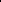 Ad.pkt.23Starosta, przedłożyła do rozpatrzenia projekt uchwały Zarządu Powiatu Jarocińskiego w sprawie wyrażenia zgody trwałemu zarządcy na zawarcie umowy najmu sali tenisa stołowego w budynku położonym przy ul. Franciszkańskiej 2 w Jarocinie. Projekt uchwały stanowi załącznik nr 20 do protokołu.Zarząd jednogłośnie w składzie Starosta, Wicestarosta oraz M. Stolecki wyraził zgodę na najem i podjął uchwałę.Ad.pkt.24Starosta, przedłożyła do rozpatrzenia projekt uchwały Zarządu Powiatu Jarocińskiego 
w sprawie wyrażenia zgody trwałemu zarządcy na zawarcie umowy najmu sali sportowej w budynku położonym przy ul. Franciszkańskiej 2 w Jarocinie. Projekt uchwały stanowi załącznik nr 21 do protokołu.Zarząd jednogłośnie w składzie Starosta, Wicestarosta oraz M. Stolecki wyraził zgodę na najem i podjął uchwałę.Ad.pkt.25Starosta, przedłożyła do rozpatrzenia projekt uchwały Zarządu Powiatu Jarocińskiego 
w sprawie wyrażenia zgody trwałemu zarządcy na zawarcie umowy najmu sali sportowej w budynku położonym przy ul. Franciszkańskiej 2 w Jarocinie. Projekt uchwały stanowi załącznik nr 22 do protokołu.Zarząd jednogłośnie w składzie Starosta, Wicestarosta oraz M. Stolecki wyraził zgodę na najem i podjął uchwałę.Ad.pkt.26Starosta, przedłożyła do rozpatrzenia projekt uchwały Zarządu Powiatu Jarocińskiego 
w sprawie wyrażenia zgody trwałemu zarządcy na zawarcie umowy najmu sali sportowej w budynku położonym przy ul. Franciszkańskiej 2 w Jarocinie. Projekt uchwały stanowi załącznik nr 23 do protokołu.Zarząd jednogłośnie w składzie Starosta, Wicestarosta oraz M. Stolecki wyraził zgodę na najem i podjął uchwałę.Ad.pkt.27Starosta, przedłożyła do rozpatrzenia projekt uchwały Zarządu Powiatu Jarocińskiego 
w sprawie ogłoszenia wykazu nieruchomości położonej przy ul. Kościuszki 16 w Jarocinie przeznaczonej do oddania w najem w trybie bezprzetargowym na rzecz dotychczasowego najemcy. Projekt uchwały stanowi załącznik nr 24 do protokołu.Zarząd jednogłośnie w składzie Starosta, Wicestarosta oraz M. Stolecki podjął uchwałę.Ad.pkt.28Starosta, przedłożyła do rozpatrzenia projekt uchwały Zarządu Powiatu Jarocińskiego zmieniająca w sprawie opracowania planu finansowego zadań z zakresu administracji rządowej oraz innych zadań zleconych powiatowi na 2020 r. Projekt uchwały stanowi załącznik nr 25 do protokołu.Zarząd jednogłośnie w składzie Starosta, Wicestarosta oraz M. Stolecki podjął uchwałę.Ad.pkt.29Starosta, przedłożyła do rozpatrzenia projekt uchwały Zarządu Powiatu Jarocińskiego zmieniająca w sprawie opracowania planu finansowego urzędu jednostki samorządu terytorialnego na 2020 rok. Projekt uchwały stanowi załącznik nr 26 do protokołu.Zarząd jednogłośnie w składzie Starosta, Wicestarosta oraz M. Stolecki podjął uchwałę.Ad.pkt.30 Sprawy pozostałe.Starosta z uwagi na wyczerpanie porządku obrad zakończyła posiedzenie Zarządu 
i podziękował wszystkim za przybycie.Protokołowała Agnieszka PrzymusińskaCzłonkowie ZarząduL. Czechak - 	    Przew. Zarządu…………………...K. Szymkowiak - Członek Zarządu…………………M. Stolecki  – 	    Członek Zarządu…………………. 